Error! Filename not specified.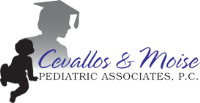 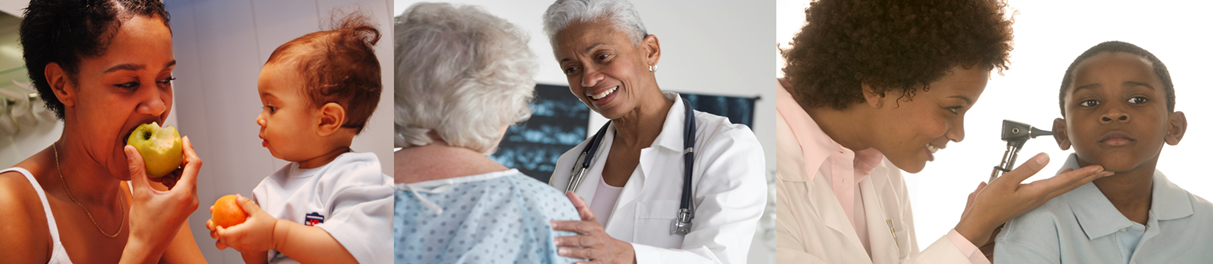 